                                                    AL DIRIGENTE SCOLASTICO    DEL LICEO SCIENTIFICO “MASCHERONI”OGGETTO: 	RICHIESTA ASSENZA PER MALATTIA/VISITA/INFORTUNIOIl sottoscritt __________________________ in servizio presso questa istituzione scolastica in qualità di DOCENTE a tempotempo determinatotempo indeterminatoCOMUNICAla propria assenza dal servizio di gg ________ dal ____________________ al ____________________ per:MALATTIA(CCNL 2007 ART. 17 COMMA 2, 3, 6; D.L. 112/2008 ART. 71 C. 1; CIRC. 7/2008 - CCNL 2007 ART. 19 C. 3, 4,      5, 6; D.L. 112/2008 ART. 71 C. 1; CIRC. 7/2008)VISITA MEDICARICOVERO OSPEDALIEROINFORTUNIO (CCNL 2007 ART. 20 C. 1, 3)Bergamo, ____________________                                                                                                                              Firma del richiedente                                                                                                                      _________________________Revisionato il 15/11/2023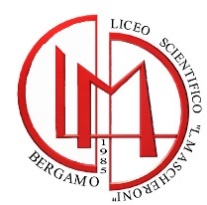 LICEO SCIENTIFICO STATALE “LORENZO MASCHERONI”24124 BERGAMO (BG) Via A. Da ROSCIATE, 21/A Tel. 035-237076 - Fax 035-234283e-mail: BGPS05000B@istruzione.it sito internet: http://www.liceomascheroni.itCod. Mecc. BGPS05000B Cod.Fisc.95010190163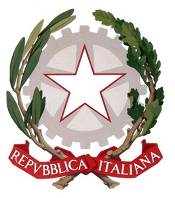 Il Dirigente ScolasticoPaola Caterina Crippa_________________________